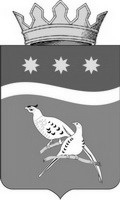 БЛАГОВЕЩЕНСКИЙ РАЙОННЫЙ СОВЕТ НАРОДНЫХ ДЕПУТАТОВАМУРСКОЙ ОБЛАСТИ (шестой созыв)РЕШЕНИЕПринято Благовещенским районным Советом народных депутатов   «01» июля 2022 г. Руководствуясь статьями 61-64 Гражданского кодекса РФ, ч.5 ст.34   Федерального закона от 06.10.2003 № 131-ФЗ «Об общих принципах организации местного самоуправления в РФ», Законом Амурской области от 26.05.2022 № 105-ОЗ «О преобразовании сельских поселений Благовещенского района Амурской области во вновь образованное муниципальное образование Благовещенский муниципальный округ Амурской области»,  Уставом Благовещенского района Амурской области, Благовещенский районный Совет народных депутатов р е ш и л:Ликвидировать юридическое лицо администрацияБлаговещенского района (ОГРН 1022800526055, ИНН 2812001442), юридический и фактический адреса: 675004,  Амурская область, г.Благовещенск, ул.Зейская, 198.Установить, что правопреемником администрации Благовещенского района является администрация Благовещенского муниципального округа.Утвердить Положение о ликвидационной комиссии администрации  Благовещенскогорайона (приложение № 1 к настоящему решению).Утвердить состав ликвидационной комиссии администрации Благовещенского района (приложение № 2 к настоящему решению).Ликвидационной комиссии администрации Благовещенского района осуществить в соответствии с законодательством Российской Федерации юридические и организационные мероприятия, связанные с ликвидацией администрации Благовещенского района.Настоящее решение подлежит опубликованию в газете «Амурская земля и люди» и размещению на официальном сайте администрации Благовещенского района.Настоящее решение вступает в силу с момента его подписания, за исключением пункта 2 настоящего решения. Пункт 2 настоящего решения вступает в силу с момента государственной регистрации юридического лица - администрация Благовещенского муниципального округа, в порядке, установленном Федеральным законом от 08.08.2001 № 129-ФЗ «О государственной регистрации юридических лиц и индивидуальных предпринимателей».Председатель Благовещенского районногоСовета народных депутатов                                                                              В.В. ЕфимовИсполняющий обязанности главыБлаговещенского района                                                                                Д.В. Салтыков«04» июля 2022№ 384Приложение № 1 к решению Благовещенскогорайонного Совета народных депутатовот 04.07.2022 № 384ПОЛОЖЕНИЕо ликвидационной комиссии администрации Благовещенского районаОбщие положенияНастоящее Положение о ликвидационной комиссии администрации Благовещенского района (далее по тексту - Положение) разработано в соответствии с Гражданским кодексом РФ, Федеральным законом от 06.10.2003 № 131-ФЗ «Об общих принципах организации местного самоуправления в РФ», Законом Амурской области 
от 26.05.2022 № 105-ОЗ «О преобразовании сельских поселений Благовещенского района Амурской области во вновь образованное муниципальное образование Благовещенский муниципальный округ Амурской области».Настоящее Положение определяет порядок формирования ликвидационной комиссии администрации Благовещенского района (далее по тексту – ликвидационная комиссия), её функций, полномочий, порядка работы и принятия решений, а также правовой статус.1.3. Ликвидационная комиссия – уполномоченный решением Благовещенского районного Совета народных депутатов коллегиальный орган, обеспечивающий реализацию полномочий по управлению делами ликвидируемого юридического лица - администрации Благовещенского района (далее по тексту –администрация) в течении всего периода её ликвидации.1.4. Ликвидация администрации считается завершенной, а администрация прекратившей существование после внесения об этом записи в Единый государственный реестр юридических лиц, в порядке, установленном ст.22 Федерального закона от 08.08.2001 № 129-ФЗ «О государственной регистрации юридических лиц и индивидуальных предпринимателей».Формирование и полномочия ликвидационной комиссии2.1. Решением Благовещенского районногоСовета народных депутатов назначается персональный состав ликвидационной комиссии.2.2. С момента назначения ликвидационной комиссии к ней переходят полномочия по управлению делами администрации.2.3. Ликвидационная комиссия: -   От имени администрации выступает в суде в соответствии с п. 4 ст. 62 ГК РФ;- Публикует сообщение о ликвидации администрации в «Вестнике государственной регистрации» в соответствии с п. 1 ст. 63 ГК РФ и  п. 1 Приказа ФНС России от 16.06.2006 № САЭ-3-09/355@;-  Осуществляет действия по выявлению кредиторов, в том числе путем направления им письменных уведомлений в соответствии с п. 1 ст. 63 ГК РФ;-    Проводит инвентаризацию в соответствии с п. 1.5 «Методических указаний по инвентаризации имущества и финансовых обязательств» утв. приказом Минфина РФ от 13.06.1995 № 49;-   Составляет промежуточный ликвидационный баланс в соответствии с  п. 2 ст. 63 ГК РФ;-   Составляет ликвидационный баланс в соответствии с п. 6 ст. 63 ГК РФ;-   Рассчитывается с кредиторами в порядке ст. 64 ГК РФ и п. 5 ст. 63 ГК РФ;- Передает оставшееся имущество правопреемнику администрации (собственнику имущества) в согласованном с ними порядке.2.4. Ликвидационная комиссия обязана действовать в интересах администрации разумно и добросовестно.2.5. Ликвидационная комиссия несет ответственность за убытки, причиненные по её вине.Функции ликвидационной комиссии3.1. С целью осуществления полномочий по управлению делами ликвидируемой администрации Благовещенского района в течение всего периода её ликвидации, на ликвидационную комиссию возлагаются следующие функции:3.1.1. В сфере правового обеспечения – организация правового сопровождения деятельности ликвидационной комиссии, подготовка документов и актов принимаемых ликвидационной комиссией;3.1.2. В сфере организации документационного обеспечения: документооборот, документационное обеспечение, формирование архивного фонда и передача документов администрации в архив;3.1.3. В сфере организации бюджетного процесса, ведения учета и отчетности: осуществление полномочий главного распорядителя бюджетных средств и главного администратора доходов;3.1.4. В сфере кадрового обеспечения: администрирование процессов и документооборота по учету и движению кадров, представлению документов по персоналу в государственные органы и иные организации.3.2. При исполнении функций ликвидационная комиссия руководствуется действующим законодательством и настоящим Положением.Порядок работы ликвидационной комиссии4.1. Ликвидационная комиссия обеспечивает реализацию полномочий по управлению делами ликвидируемой администрации Благовещенского района в течение всего периода её ликвидации согласно действующему законодательству.4.2. Ликвидационная комиссия принимает решения на своих заседаниях.Решение ликвидационной комиссии оформляется в виде протокола заседания комиссии.4.2.1. Протокол заседания ликвидационной комиссии составляется не позднее 3 дней со дня проведения заседания.4.2.2. В протоколе указываются:- место и время проведения заседания;- лица, присутствующие на заседании;- повестка дня заседания;- вопросы, поставленные на голосование, и итоги голосования по ним;- принятые решения.4.2.3. Протокол заседания ликвидационной комиссии подписывается председателем ликвидационной комиссии и секретарем ликвидационной комиссии.4.3. Председатель ликвидационной комиссии:4.3.1. Организует работу по ликвидации администрации Благовещенского района;4.3.2. Является единоличным исполнительным органом администрации Благовещенского района, действует на основе единоначалия;4.3.3. Действует без доверенности от имени администрации Благовещенского района, после внесения налоговыми органами сведений о председателе ликвидационной комиссии в ЕГРЮЛ;4.3.4. Распоряжается имуществом администрации Благовещенского района в порядке и пределах, установленных законодательством РФ, правовыми и распорядительными актами Амурской области, муниципальными актами органов местного самоуправления муниципального образования Благовещенский район.4.3.5. Выдаёт доверенности, совершает иные юридически значимые действия;4.3.6. Обеспечивает своевременную уплату администрацией Благовещенского района в полном объеме всех установленных действующим законодательством налогов, сборов и обязательных платежей;4.3.7. Представляет отчетность в связи с ликвидацией администрации Благовещенского района в порядке и сроки, установленные законодательством РФ; 4.3.8. Утверждает промежуточный ликвидационный и ликвидационный баланс администрации;4.3.9. Самостоятельно решает все вопросы деятельности ликвидируемой администрации Благовещенского района, отнесенные к её компетенции действующим законодательством РФ, Амурской области и настоящим Положением.4.4. Секретарь ликвидационной комиссии организует ведение протоколов ее заседаний и оформление решений, принятых ликвидационной комиссией.4.5. Член ликвидационной комиссии:4.5.1. Добросовестно и разумно исполняет свои обязанности, обеспечивает выполнение установленных для ликвидации администрации Благовещенского района, согласно действующему законодательству Российской Федерации, настоящему Положению, ликвидационных мероприятий;4.5.2. Представляет председателю ликвидационной комиссии отчеты о деятельности в связи с ликвидацией администрации Благовещенского района;4.5.3. Решает иные вопросы, отнесенные законодательством Российской Федерации к компетенции члена ликвидационной комиссии;4.6.В период временного отсутствия председателя ликвидационной комиссии его полномочия исполняет заместитель председателя ликвидационной комиссии;4.7. Документы, исходящие от имени ликвидационной комиссии, подписываются её председателем;4.8. Член ликвидационной комиссии несет ответственность за причинённый ущерб администрации Благовещенского района;4.9. Член ликвидационной комиссии может быть привлечен к ответственности в случаях, предусмотренных действующим законодательством Российской Федерации.Приложение № 2 к решению Благовещенского районного Совета народных депутатовот 04.07.2022№ 384Состав ликвидационной комиссии администрации Благовещенского районаСалтыков Денис Валентинович, исполняющий обязанности главы Благовещенского района,  председательликвидационной комиссииМатвеев Сергей Александрович, первый заместитель главы администрации Благовещенского района, заместитель председателя ликвидационной комиссии Устинова Людмила Сергеевна, консультант организационно-контрольного отдела администрации Благовещенского района, секретарь ликвидационной комиссииЧлены комиссии:Юрьева Елена Анатольевна, начальник отдела муниципального имущества администрации Благовещенского районаЯковлев Денис Юрьевич, начальник правового отдела администрации Благовещенского районаМакухина Людмила Валентиновна, начальник отдела муниципальной службы и документационного обеспечения администрации Благовещенского районаКоляда Светлана Александровна, начальник отдела бухгалтерского учета и анализа администрации Благовещенского района